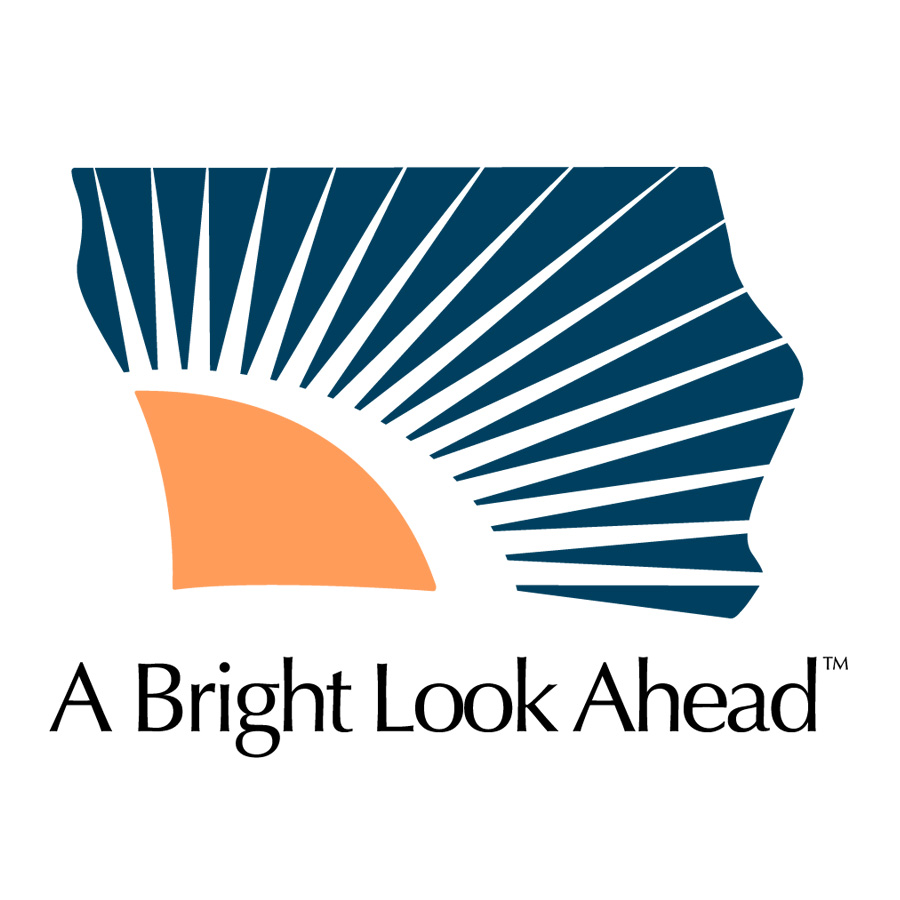 Applications needed for CDBG Housing GrantsGrants available for Low to Moderate Income HomeownersAtlantic, IA, – Southwest Iowa Planning Council (SWIPCO) is seeking more applicants for a housing rehabilitation program in the city of Woodbine.  Up to $24,999 in home repairs per home, with additional money for lead abatement, is available for this five year forgivable loan.Applicants must live in the target area, be income qualified, be the homeowner of record, and live in the residence.  SWIPCO staff is available to help all homeowners through the application, income qualification, and rehabilitation process.  “This program allows us to do so much for homeowners.  With the large amount of funds available per home we can help repair a leaking roof, replace windows, put on new siding, or whatever the most pressing need is for that particular home,” said Community Development Director Amber Carcel.  The funds are made possible by a Community Development Block Grant the City of Woodbine received from the Iowa Economic Development Authority in 201.  Woodbine was awarded $368,500 for the repair of six homes.  Interested applicants should contact SWIPCO at 712-243-4196 for more information.  # # #If you would like more information about this topic, please contact  at  or email at .FOR IMMEDIATE RELEASE